ARUNACHAL FRONT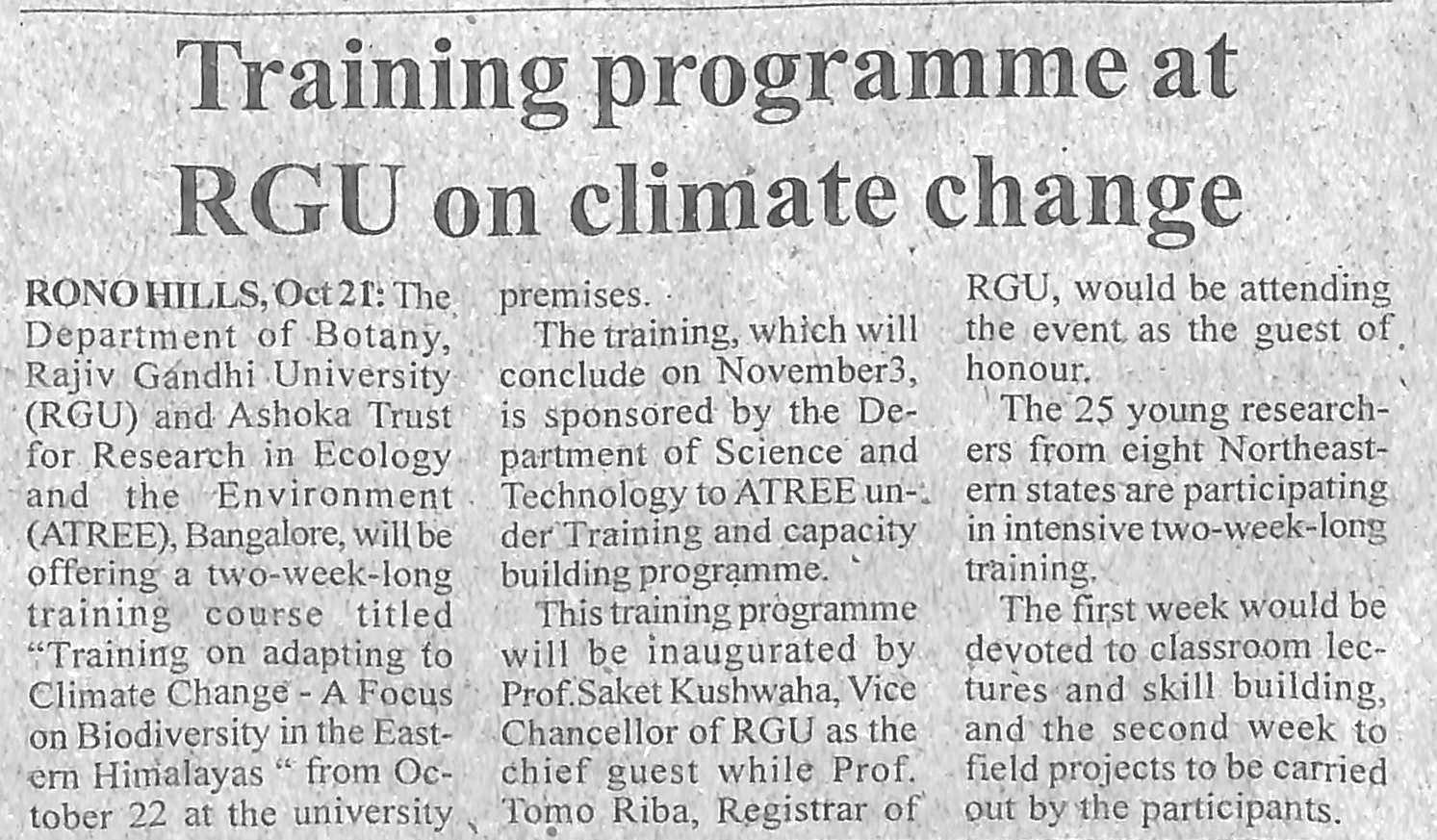 News published in: - Arunachal FrontOn 22nd October 2018.Type : Regional newspaper.Place : Itanagar Arunachal Pradesh